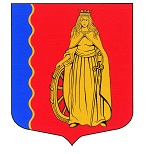 МУНИЦИПАЛЬНОЕ ОБРАЗОВАНИЕ«МУРИНСКОЕ ГОРОДСКОЕ ПОСЕЛЕНИЕ»ВСЕВОЛОЖСКОГО МУНИЦИПАЛЬНОГО РАЙОНАЛЕНИНГРАДСКОЙ ОБЛАСТИАДМИНИСТРАЦИЯПОСТАНОВЛЕНИЕ  02.04.2024                                                                                                     № 142   г. МуриноВ соответствии с Федеральными законами от 06.10.2003 № 131-ФЗ «Об общих принципах организации местного самоуправления в Российской Федерации», от 10.12.1995 № 196-ФЗ «О безопасности дорожного движения», от 08.11.2007 № 257-ФЗ «Об автомобильных дорогах и о дорожной деятельности в Российской Федерации и о внесении изменений в отдельные законодательные акты Российской Федерации», Постановлением Правительства Российской Федерации от 06.10.2022 № 1769 «О  внесение изменений в некоторые акты Правительства Российской Федерации и признании утратившими силу некоторых актов Правительства Российской Федерации и отдельных положений некоторых актов Правительства Российской Федерации», Уставом муниципального образования «Муринское городское поселение» Всеволожского муниципального района Ленинградской области, администрация муниципального образования «Муринское городское поселение» Всеволожского муниципального района Ленинградской областиПОСТАНОВЛЯЕТ:1. Утвердить схему организации дорожного движения на участке улично-дорожной сети муниципального образования «Муринское городского поселение» Всеволожского муниципального района Ленинградской области, согласно приложению, к настоящему постановлению.2. Опубликовать настоящее постановление в газете «Муринская панорама» и на официальном сайте муниципального образования «Муринское городское поселение» Всеволожского муниципального района Ленинградской области.3. Настоящее постановление вступает в силу по истечению 20 дней с момента официального опубликования.4. Контроль за исполнением настоящего постановления возложить на заместителя главы администрации И.С. Бережного.Глава администрации                                                                            А.Ю. Белов  	Приложение к постановлению администрацииМО «Муринское городское поселение»№ 142 от 02.04.2024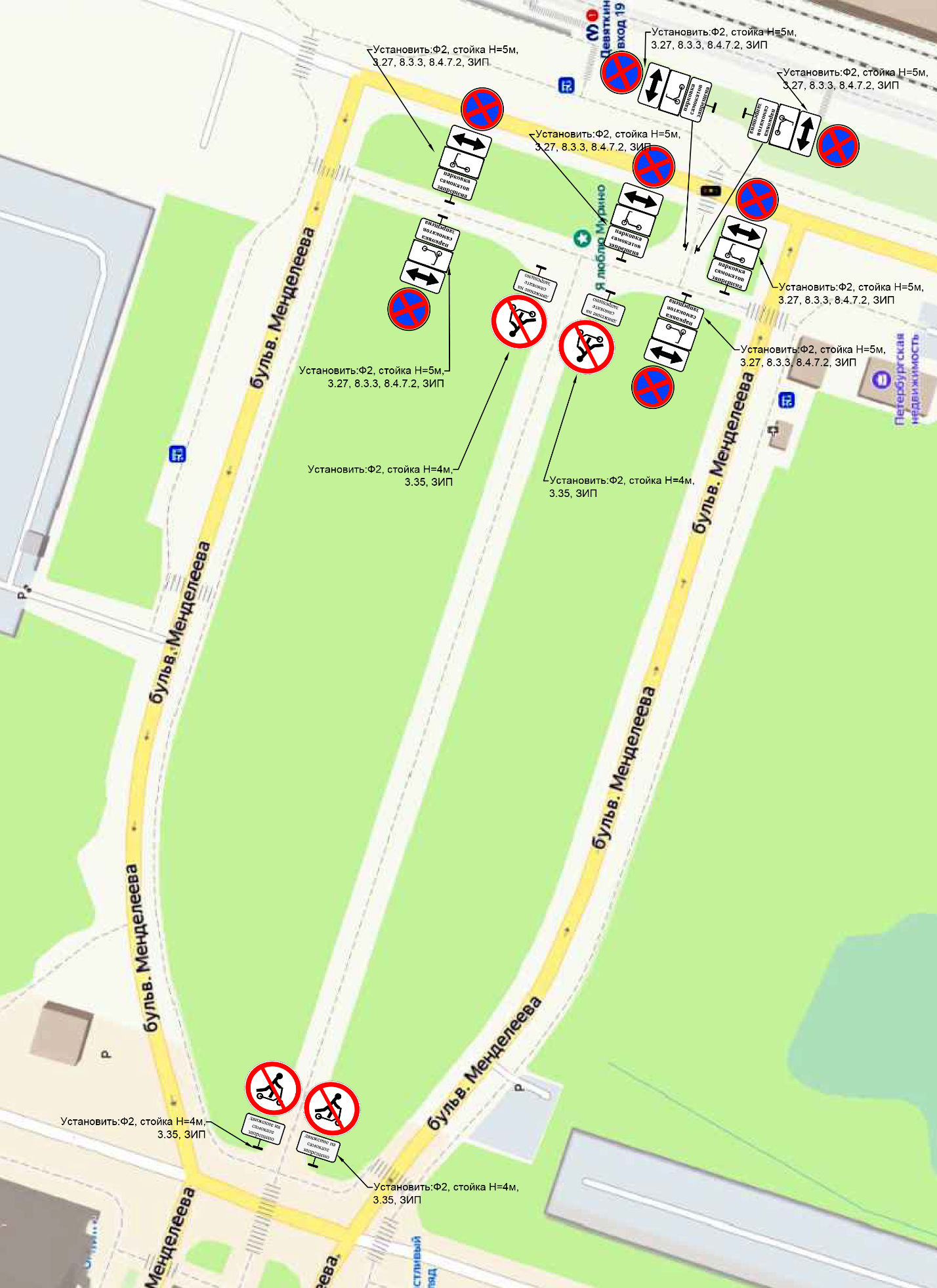 Об утверждении схемы организации дорожного движения на участке улично-дорожной сети муниципального образования «Муринское городского поселение» Всеволожского муниципального района Ленинградской области